Zał. nr 5 do SWZLOKALIZACJA LODOWISKAStadion Miejski w Ostrołęce07-410 Ostrołęka, ul. Wincentego Witosa 1, woj. mazowieckiedz. nr. 40008/10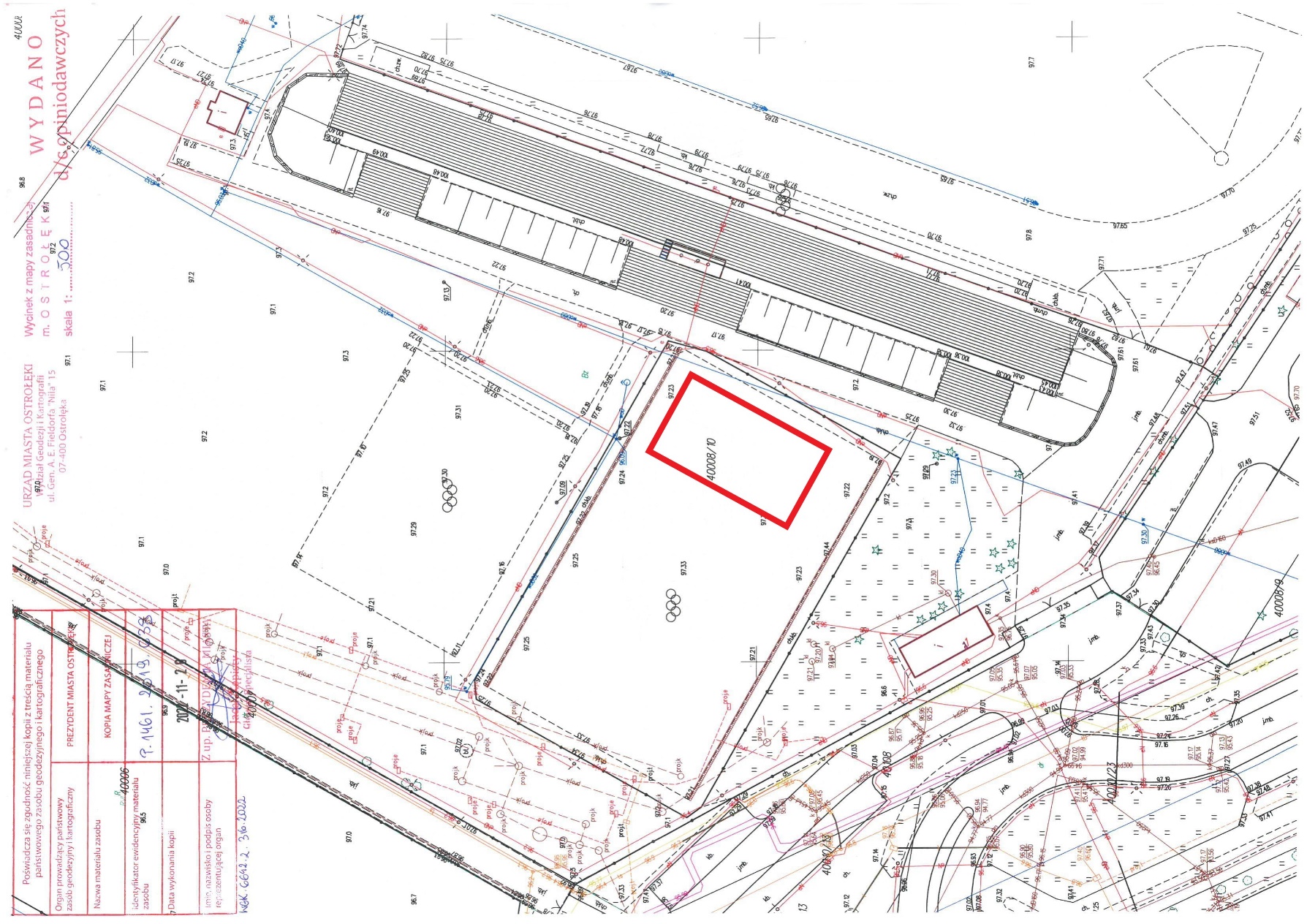 